ПРАВИТЕЛЬСТВО КРАСНОЯРСКОГО КРАЯПОСТАНОВЛЕНИЕот 18 октября 2022 г. N 893-пОБ УТВЕРЖДЕНИИ ПОРЯДКА ОПРЕДЕЛЕНИЯ ОБЪЕМА И ПРЕДОСТАВЛЕНИЯСУБСИДИИ АВТОНОМНОЙ НЕКОММЕРЧЕСКОЙ ОРГАНИЗАЦИИ "КРАЕВОЙЦЕНТР ПОДДЕРЖКИ И РАЗВИТИЯ ОБЩЕСТВЕННЫХ ИНИЦИАТИВ"НА ВОЗМЕЩЕНИЕ ЧАСТИ ЗАТРАТ ПО ОПЛАТЕ КОММУНАЛЬНЫХ УСЛУГСОЦИАЛЬНО ОРИЕНТИРОВАННЫМ НЕКОММЕРЧЕСКИМ ОРГАНИЗАЦИЯМКРАСНОЯРСКОГО КРАЯВ соответствии со статьей 78.1 Бюджетного кодекса Российской Федерации, Постановлением Правительства Российской Федерации от 18.09.2020 N 1492 "Об общих требованиях к нормативным правовым актам, муниципальным правовым актам, регулирующим предоставление субсидий, в том числе грантов в форме субсидий, юридическим лицам, индивидуальным предпринимателям, а также физическим лицам - производителям товаров, работ, услуг, и о признании утратившими силу некоторых актов Правительства Российской Федерации и отдельных положений некоторых актов Правительства Российской Федерации", статьей 103 Устава Красноярского края постановляю:1. Утвердить Порядок определения объема и предоставления субсидии автономной некоммерческой организации "Краевой центр поддержки и развития общественных инициатив" на возмещение части затрат по оплате коммунальных услуг социально ориентированным некоммерческим организациям Красноярского края согласно приложению.2. Опубликовать Постановление на "Официальном интернет-портале правовой информации Красноярского края" (www.zakon.krskstate.ru).3. Постановление вступает в силу в день, следующий за днем его официального опубликования.Первый заместительГубернатора края -председательПравительства краяЮ.А.ЛАПШИНПриложениек ПостановлениюПравительства Красноярского краяот 18 октября 2022 г. N 893-пПОРЯДОКОПРЕДЕЛЕНИЯ ОБЪЕМА И ПРЕДОСТАВЛЕНИЯ СУБСИДИИ АВТОНОМНОЙНЕКОММЕРЧЕСКОЙ ОРГАНИЗАЦИИ "КРАЕВОЙ ЦЕНТР ПОДДЕРЖКИИ РАЗВИТИЯ ОБЩЕСТВЕННЫХ ИНИЦИАТИВ" НА ВОЗМЕЩЕНИЕ ЧАСТИЗАТРАТ ПО ОПЛАТЕ КОММУНАЛЬНЫХ УСЛУГ СОЦИАЛЬНООРИЕНТИРОВАННЫМ НЕКОММЕРЧЕСКИМ ОРГАНИЗАЦИЯМКРАСНОЯРСКОГО КРАЯ1. ОБЩИЕ ПОЛОЖЕНИЯ1.1. Порядок определения объема и предоставления субсидии автономной некоммерческой организации "Краевой центр поддержки и развития общественных инициатив" на возмещение части затрат по оплате коммунальных услуг социально ориентированным некоммерческим организациям Красноярского края (далее соответственно - Порядок, субсидия, Получатель) определяет общие положения предоставления субсидии, условия и порядок предоставления субсидии, требования к отчетности, требования об осуществлении контроля (мониторинга) за соблюдением условий и порядка предоставления субсидии и ответственность за их нарушение.1.2. Субсидия предоставляется Получателю в целях возмещения социально ориентированным некоммерческим организациям, зарегистрированным на территории Красноярского края (далее - СОНКО) части затрат, понесенных ими в период с 1 января по 31 декабря года, предшествующего году предоставления субсидии в размере 50% от данных затрат, но не более 150 тыс. рублей за оплату следующих коммунальных услуг (ресурсов): теплоснабжение, электроснабжение, холодное, горячее водоснабжение, газоснабжение, водоотведение (отведение сточных вод, сброс загрязняющих веществ в составе сточных вод, негативное воздействие на работу централизованной системы водоснабжения), услуг по обращению с твердыми коммунальными отходами, услуг по откачке и вывозу жидких бытовых отходов, твердое топливо (печное отопление) (далее - коммунальные услуги).1.3. Уполномоченным органом исполнительной власти Красноярского края, до которого в соответствии с бюджетным законодательством Российской Федерации как получателю бюджетных средств доводятся в установленном порядке лимиты бюджетных обязательств на предоставление субсидии на соответствующий финансовый год, является агентство молодежной политики и реализации программ общественного развития Красноярского края (далее - Агентство), осуществляющее функции главного распорядителя бюджетных средств.1.4. Сведения о субсидии размещаются на едином портале бюджетной системы Российской Федерации в информационно-телекоммуникационной сети Интернет в разделе единого портала "Бюджет" не позднее 15 рабочего дня, следующего за днем принятия закона Красноярского края о краевом бюджете (закона Красноярского края о внесении изменений в закон Красноярского края о краевом бюджете).2. УСЛОВИЯ И ПОРЯДОК ПРЕДОСТАВЛЕНИЯ СУБСИДИИ2.1. Субсидия предоставляется Получателю при соблюдении следующих условий:согласие Получателя на осуществление Агентством проверок соблюдения порядка и условий предоставления субсидии, в том числе в части достижения результата ее предоставления, а также проверок соблюдения Получателем порядка и условий предоставления субсидии службой финансово-экономического контроля и контроля в сфере закупок Красноярского края и Счетной палатой Красноярского края в соответствии со статьями 268.1 и 269.2 Бюджетного кодекса Российской Федерации;запрет на приобретение Получателем за счет полученных средств субсидии иностранной валюты, за исключением операций, осуществляемых в соответствии с валютным законодательством Российской Федерации при закупке (поставке) высокотехнологичного импортного оборудования, сырья и комплектующих изделий;заключение соглашения о предоставлении субсидии.2.2. Требования, которым должен соответствовать Получатель:1) не должен находиться в процессе реорганизации (за исключением реорганизации в форме присоединения к Получателю другого юридического лица), ликвидации, в отношении него не введена процедура банкротства, деятельность Получателя не приостановлена в порядке, предусмотренном законодательством Российской Федерации;2) сумма неисполненной обязанности по уплате налогов, сборов, страховых взносов, пеней, штрафов, процентов, подлежащих уплате Получателем в соответствии с законодательством Российской Федерации о налогах и сборах не должна превышать 300 тыс. рублей (применяется при предоставлении субсидии в 2022 году);3) не иметь просроченной задолженности по возврату в краевой бюджет субсидий, бюджетных инвестиций, предоставленных в том числе в соответствии с иными правовыми актами, а также иной просроченной (неурегулированной) задолженности по денежным обязательствам перед Красноярским краем (не применяется при предоставлении субсидии в 2022 году);4) отсутствие в реестре дисквалифицированных лиц сведений о дисквалифицированных руководителе, главном бухгалтере Получателя;5) не должен получать средства из краевого бюджета на основании иных нормативных правовых актов Красноярского края на цели, предусмотренные пунктом 1.2 Порядка;6) не должен являться иностранным юридическим лицом, а также российским юридическим лицом, в уставном (складочном) капитале которого доля участия иностранных юридических лиц, местом регистрации которых является государство или территория, включенные в утвержденный Министерством финансов Российской Федерации перечень государств и территорий, предоставляющих льготный налоговый режим налогообложения и (или) не предусматривающих раскрытия и представления информации при проведении финансовых операций (офшорные зоны), в совокупности превышает 50 процентов;7) не должен находиться в реестре недобросовестных поставщиков (подрядчиков, исполнителей) в связи с отказом от исполнения заключенных государственных (муниципальных) контрактов о поставке товаров, выполнении работ, оказании услуг по причине введения политических или экономических санкций иностранными государствами, совершающими недружественные действия в отношении Российской Федерации, граждан Российской Федерации или российских юридических лиц, и (или) введением иностранными государствами, государственными объединениями и (или) союзами и (или) государственными (межгосударственными) учреждениями иностранных государств или государственных объединений и (или) союзов мер ограничительного характера (применяется при предоставлении субсидии в 2022 году);8) не должен находиться в перечне организаций и физических лиц, в отношении которых имеются сведения об их причастности к экстремистской деятельности или терроризму, либо в перечне организаций и физических лиц, в отношении которых имеются сведения об их причастности к распространению оружия массового уничтожения;9) отсутствие у Получателя неисполненной обязанности по уплате налогов, сборов, страховых взносов, пеней, штрафов, процентов, подлежащих уплате в соответствии с законодательством Российской Федерации о налогах и сборах (не применяется при предоставлении субсидии в 2022 году).Требованиям, указанным в подпунктах 3, 5, 6, 7, 8 настоящего пункта, Получатель должен соответствовать на 1-е число месяца, в котором Получателем подана заявка на получение субсидии (далее - заявка).Требованиям, указанным в подпунктах 1, 2, 4, 9 настоящего пункта, Получатель должен соответствовать на дату получения информации соответственно из Единого государственного реестра юридических лиц (далее - ЕГРЮЛ), реестра дисквалифицированных лиц. При этом соответствующие сведения из указанных реестров должны быть получены не ранее чем за 45 рабочих дней до дня подачи заявки.2.3. В целях получения субсидии Получатель в 2022 году в течение 20 рабочих дней со дня вступления в силу Порядка, а в последующие годы в срок с 10 декабря года, предшествующего году предоставления субсидии, по 15 февраля года предоставления субсидии, представляет в Агентство на бумажном носителе нарочным или почтовым отправлением с уведомлением о вручении по адресу: 660009, г. Красноярск, ул. Красной Армии, д. 3, кабинет 2-04, или в электронной форме по адресу электронной почты: priem@futureagency.ru следующие документы:1) заявку по форме согласно приложению к Порядку;2) документ, подтверждающий полномочия лица на подписание заявки от имени Получателя (в случае, если заявка подписывается лицом, не являющимся лицом, имеющим право без доверенности действовать от имени Получателя в соответствии со сведениями, содержащимися в ЕГРЮЛ) (далее - руководитель);3) выписку из ЕГРЮЛ, выданную территориальным органом Федеральной налоговой службы (представляется по собственной инициативе);4) справку, подписанную руководителем Получателя, об отсутствии просроченной задолженности по возврату в бюджет Красноярского края субсидий, бюджетных инвестиций, предоставленных в том числе в соответствии с иными правовыми актами, и иной просроченной (неурегулированной) задолженности по денежным обязательствам перед Красноярским краем (составляется Получателем в произвольной форме) (не представляется в 2022 году);5) справку, подтверждающую, что неисполненная обязанность по уплате налогов, сборов, страховых взносов, пеней, штрафов, процентов, подлежащих уплате в соответствии с законодательством Российской Федерации о налогах и сборах у Получателя, отсутствует или не превышает 300 тыс. рублей, полученную в территориальном органе Федеральной налоговой службы (представляется по собственной инициативе);6) справку, подписанную руководителем Получателя, о том, что он не получает средства из краевого бюджета на основании иных нормативно-правовых актов Красноярского края на цели, установленные Порядком (составляется Получателем в произвольной форме);7) справки об отсутствии в реестре дисквалифицированных лиц сведений о дисквалифицированных руководителе, главном бухгалтере Получателя, выданную территориальным органом Федеральной налоговой службы (представляется по собственной инициативе);8) справку, подписанную руководителем Получателя о том, что деятельность Получателя не приостановлена (составляется Получателем в произвольной форме);9) копию паспорта главного бухгалтера Получателя, копию приказа Получателя о приеме на работу главного бухгалтера, согласие главного бухгалтера Получателя на обработку персональных данных в соответствии с требованиями Федерального закона от 27.07.2006 N 152-ФЗ "О персональных данных";10) справку, подписанную руководителем Получателя, о том, что Получатель не является иностранным юридическим лицом или российским юридическим лицом, в уставном (складочном) капитале которого доля участия иностранных юридических лиц, местом регистрации которых является государство или территория, включенные в утвержденный Министерством финансов Российской Федерации перечень государств и территорий, предоставляющих льготный налоговый режим налогообложения и (или) не предусматривающих раскрытия и предоставления информации при проведении финансовых операций (офшорные зоны), в совокупности превышает 50 процентов (составляется Получателем в произвольной форме);11) справку, подтверждающую, что Получатель не находится в перечне организаций, в отношении которых имеются сведения об их причастности к экстремистской деятельности или терроризму, либо в перечне лиц организаций, в отношении которых имеются сведения об их причастности к распространению оружия массового уничтожения (составляется Получателем в произвольной форме) (представляется по собственной инициативе);12) справку, подтверждающую, что Получатель не находится в реестре недобросовестных поставщиков (подрядчиков, исполнителей) в связи с отказом от исполнения заключенных государственных (муниципальных) контрактов о поставке товаров, выполнении работ, оказании услуг по причине введения политических или экономических санкций иностранными государствами, совершающими недружественные действия в отношении Российской Федерации, граждан Российской Федерации или российских юридических лиц, и (или) введением иностранными государствами, государственными объединениями и (или) союзами и (или) государственными (межгосударственными) учреждениями иностранных государств или государственных объединений и (или) союзов мер ограничительного характера (составляется Получателем в произвольной форме) (представляется по собственной инициативе) (не представляется в 2022 году).В случае если документы, предусмотренные в подпунктах 3, 5, 7 настоящего пункта, не представлены Получателем по собственной инициативе, Агентство в течение 2 рабочих дней со дня регистрации заявки направляет межведомственный запрос в территориальный орган Федеральной налоговой службы о представлении указанных документов или содержащихся в них сведений в порядке межведомственного взаимодействия.В случае если сведения, указанные в подпункте 11 настоящего пункта, не были представлены заявителем по собственной инициативе, Агентство в срок, указанный в абзаце четырнадцатом настоящего пункта, осуществляет проверку отсутствия сведений в перечне организаций и физических лиц, в отношении которых имеются сведения об их причастности к экстремистской деятельности или терроризму, а также в перечне организаций и физических лиц, в отношении которых имеются сведения об их причастности к распространению оружия массового уничтожения с использованием информации, размещенной на сайте Федеральной службы по финансовому мониторингу.В случае если заявитель не представил справку, указанную в подпункте 12 настоящего пункта, по собственной инициативе, Агентство в срок, указанный в абзаце четырнадцатом настоящего пункта, самостоятельно получает сведения из реестра недобросовестных поставщиков (подрядчиков, исполнителей) с использованием официального сайта единой информационной системы в сфере закупок в информационно-телекоммуникационной сети Интернет.2.4. Документы, указанные в пункте 2.3 Порядка, должны соответствовать следующим требованиям:1) документы должны быть выполнены с использованием технических средств без подчисток, исправлений, помарок, неустановленных сокращений и формулировок, допускающих их двоякое толкование;2) копии документов заверяются руководителем Получателя либо уполномоченным им лицом (в случае, если копии документов заверяются лицом, уполномоченным руководителем, прилагается документ, подтверждающий полномочия лица на заверение копий). Копии документов, не заверенные руководителем Получателя либо уполномоченным им лицом, представляются с предъявлением оригинала, за исключением документов, предоставленных в электронной форме. Агентство заверяет верность копий оригиналам и возвращает оригиналы документов Получателю лично либо посредством почтового отправления с уведомлением о вручении в течение 5 рабочих дней со дня их получения;3) каждый документ нумеруется отдельно, прошивается и скрепляется подписью руководителя или уполномоченного им лица с указанием общего количества листов (за исключением документов, представляемых в электронной форме);4) в случае представления документов в электронной форме они подписываются с использованием усиленной квалифицированной электронной подписи должностным лицом, уполномоченным на подписание документа в соответствии с Федеральным законом от 06.04.2011 N 63-ФЗ "Об электронной подписи".2.5. Документы, указанные в пункте 2.3 Порядка, регистрируются Агентством в день их поступления в Агентство.В случае если документы, указанные в пункте 2.3 Порядка, поступили в Агентство в форме электронного документа в нерабочее время (в том числе в нерабочий праздничный или выходной день), они регистрируются Агентством в первый рабочий день после их поступления.Документы, указанные в пункте 2.3 Порядка, поступившие ранее или направленные позднее сроков, указанных в пункте 2.3 Порядка, не рассматриваются и не возвращаются Получателю.2.6. При поступлении документов, указанных в пункте 2.3 Порядка, подписанных усиленной квалифицированной электронной подписью, Агентство в день регистрации документов осуществляет проверку действительности усиленной квалифицированной электронной подписи, с использованием которой подписаны указанные документы, предусматривающую проверку соблюдения условий, указанных в статье 11 Федерального закона от 06.04.2011 N 63-ФЗ "Об электронной подписи".В случае если в результате проверки усиленной квалифицированной электронной подписи будет выявлено несоблюдение установленных условий признания ее действительности, Агентство в течение 3 дней со дня завершения проведения такой проверки принимает решение об отказе в приеме к рассмотрению электронного документа и направляет Получателю уведомление об этом в электронной форме по электронной почте, указанной в заявке с указанием пунктов статьи 11 Федерального закона от 06.04.2011 N 63-ФЗ "Об электронной подписи", которые послужили основанием для принятия указанного решения.После получения уведомления Получатель вправе обратиться повторно с документами, указанными в пункте 2.3 Порядка, устранив нарушения, которые послужили основанием для отказа в приеме к рассмотрению первичного пакета документов, не позднее сроков, предусмотренных пунктом 2.3 Порядка.2.7. Агентство осуществляет рассмотрение представленных Получателем документов в срок не позднее 10 рабочих дней со дня, следующего за днем регистрации документов, указанных в пункте 2.3 Порядка, на соответствие их требованиям пункта 2.4 Порядка, а также на соблюдение Получателем условий и требований, установленных в пунктах 2.1, 2.2 Порядка, и принимает решение в течение 5 рабочих дней со дня окончания рассмотрения документов, представленных Получателем, о предоставлении субсидии или об отказе в предоставлении субсидии в форме приказа Агентства.В течение 2 рабочих дней со дня подписания приказа о предоставлении субсидии или об отказе в предоставлении субсидии Агентство направляет Получателю уведомление о предоставлении субсидии или об отказе в предоставлении субсидии в форме письма на бумажном носителе способом, указанным в заявке, а также размещает информацию в информационно-телекоммуникационной сети Интернет на сайте http://futureagency.krskstate.ru.2.8. Основания для отказа в предоставлении субсидии:1) несоответствие Получателя требованиям, установленным пунктом 2.2 Порядка;2) непредставление (представление не в полном объеме) документов, указанных в пункте 2.3 Порядка, за исключением документов, представляемых Получателем по собственной инициативе;3) несоответствие представленных Получателем документов требованиям, определенным пунктом 2.4 Порядка;4) установление факта недостоверности представленной Получателем информации;5) истребование Получателем субсидии в размере, превышающем размер, указанный в пункте 2.9 Порядка;6) несоблюдение Получателем условий, указанных в пункте 2.1 Порядка.Решение об отказе в предоставлении субсидии должно содержать указание на основания отказа.В случае принятия решения об отказе в предоставлении субсидии документы, указанные в пункте 2.3 Порядка, Получателю не возвращаются.2.9. Субсидия предоставляется Получателю в размере, определяемом в соответствии со сводной бюджетной росписью краевого бюджета в пределах лимитов бюджетных обязательств, доведенных Агентству на текущий финансовый год, но не более указанного в заявке.2.10. Вместе с решением о предоставлении субсидии Агентство направляет Получателю на бумажном носителе нарочным или почтовым отправлением с уведомлением о вручении два экземпляра проекта соглашения о предоставлении субсидии на текущий финансовый год, подготовленного в соответствии с типовой формой соглашения (договора) между главным распорядителем средств краевого бюджета и некоммерческими организациями, не являющимися государственными учреждениями, о предоставлении субсидии из краевого бюджета, утвержденной Приказом министерства финансов Красноярского края от 17.08.2017 N 84 (далее - типовая форма, Приказ N 84, Соглашение о предоставлении субсидии).Соглашение о предоставлении субсидии должно содержать:1) условие о согласовании новых условий соглашения или о расторжении соглашения при недостижении согласия по новым условиям в случае уменьшения главному распорядителю как получателю бюджетных средств ранее доведенных лимитов бюджетных обязательств, приводящего к невозможности предоставления субсидии в размере, определенном в Соглашении о предоставлении субсидии;2) запрет приобретения за счет средств, предоставленных в целях финансового обеспечения затрат Получателя субсидии, иностранной валюты, за исключением операций, осуществляемых в соответствии с валютным законодательством Российской Федерации при закупке (поставке) высокотехнологичного импортного оборудования, сырья и комплектующих изделий;3) согласие Получателя на осуществление Агентством проверок соблюдения порядка и условий предоставления субсидии, в том числе в части достижения результата ее предоставления, а также проверок соблюдения Получателем порядка и условий предоставления субсидии службой финансово-экономического контроля и контроля в сфере закупок Красноярского края и Счетной палатой Красноярского края в соответствии со статьями 268.1 и 269.2 Бюджетного кодекса Российской Федерации;4) возможность осуществления расходов, источником финансового обеспечения которых являются не использованные в текущем финансовом году остатки субсидии в течение финансового года, следующего за годом получения субсидии (далее - очередной финансовый год), на те же цели на основании решения о наличии потребности в указанных средствах, принятого Агентством и согласованного с министерством финансов Красноярского края (далее - министерство).2.11. Получатель в срок не позднее 3 рабочих дней со дня получения двух экземпляров проекта Соглашения о предоставлении субсидии подписывает их со своей стороны и передает в Агентство нарочным или почтовым отправлением с уведомлением о вручении.Агентство осуществляет подписание соглашения о предоставлении субсидии в течение 5 рабочих дней со дня представления его Получателем при условии подписания Получателем Соглашения о предоставлении субсидии в представленной Агентством редакции и представления его не позднее срока, указанного в абзаце первом настоящего пункта.Подписанный экземпляр Соглашения о предоставлении субсидии в день подписания Агентством направляется Получателю на бумажном носителе нарочным или почтовым отправлением с уведомлением о вручении по адресу, указанному в Соглашении о предоставлении субсидии.2.12. При внесении изменений в Соглашение о предоставлении субсидии или при его расторжении между Агентством и Получателем заключается дополнительное соглашение к Соглашению о предоставлении субсидии или дополнительное соглашение о расторжении Соглашения о предоставлении субсидии в соответствии с Приказом N 84 (далее - дополнительное соглашение).В случае принятия решения о заключении дополнительного соглашения Агентство направляет Получателю по адресу электронной почты, указанному в заявке, проект дополнительного соглашения для подписания.Дополнительное соглашение подписывается Получателем и Агентством в соответствии с пунктом 2.11 Порядка.2.13. Результатом предоставления субсидии, который должен быть достигнут до 31 декабря года предоставления субсидии, является:в 2022 году:количество СОНКО, которым возмещена часть затрат, указанных в пункте 1.2 Порядка, - не менее 33 СОНКО;в 2023 и последующие годы:количество СОНКО, которым возмещена часть затрат, указанных в пункте 1.2 Порядка, - не менее 50 СОНКО.Значения результата предоставления субсидии устанавливаются в соглашении.2.14. Агентство перечисляет субсидию на указанный в Соглашении лицевой счет, открытый Получателю в министерстве финансов Красноярского края, не позднее 10 рабочих дней со дня заключения Соглашения.2.15. В случае возникновения обстоятельств, приводящих к невозможности достижения значений результатов предоставления субсидии, в целях достижения которых предоставляется субсидия, в сроки, определенные Соглашением о предоставлении субсидии, Агентство по согласованию с Получателем вправе принять решение о внесении изменений в Соглашение о предоставлении субсидии путем заключения дополнительного соглашения в части продления сроков достижения результатов предоставления субсидии (но не более чем на 24 месяца) без изменения размера субсидии (применяется при предоставлении субсидии в 2022 году).В случае невозможности достижения результата предоставления субсидии без изменения размера субсидии Агентство вправе принять решение об уменьшении значения результата предоставления субсидии путем заключения дополнительного соглашения (применяется при предоставлении субсидии в 2022 году).Заключение дополнительного соглашения осуществляется в соответствии с пунктами 2.11, 2.12 Порядка.2.16. В случае использования в текущем финансовом году Получателем субсидии средств, предоставленных в соответствии с Соглашением о предоставлении субсидии, не в полном объеме остаток средств субсидии может быть использован в течение очередного финансового года на те же цели на основании решения о наличии потребности в указанных средствах, принятого Агентством и согласованного с министерством.Принятие указанного решения Агентством осуществляется при наличии письменного обращения Получателя в следующем порядке:1) Получатель обращается в Агентство в срок до 1 февраля очередного финансового года с обоснованием использования возникшего остатка средств субсидии (далее - обращение). Обращение Получателя должно содержать:а) номер Соглашения о предоставлении субсидии;б) реквизиты нормативного правового акта, регулирующего Порядок предоставления субсидии;в) текстовое наименование цели предоставления субсидии;г) объем не использованных по состоянию на 31 декабря года, предшествующего очередному финансовому году, остатков субсидии на лицевом счете, открытом Получателю в министерстве финансов Красноярского края;д) информацию о неисполненных обязательствах, принятых Получателем до начала очередного финансового года, с указанием реквизитов документа, на основании которого принято обязательство (далее - принятые обязательства), а также объема обязательства, в том числе в отношении которого имеется потребность в использовании остатков средств субсидии;е) информацию об обязательствах, подлежащих принятию в очередном финансовом году с указанием реквизитов документов, подтверждающих наличие и объем подлежащего принятию обязательства;ж) реестр документов, подтверждающих наличие и объем принятых (подлежащих принятию) обязательств Получателя в году, предшествующем году обращения, и очередном финансовом году;2) Получатель представляет обращение в Агентство нарочным, направляет посредством почтового отправления по адресу: 660009, г. Красноярск, ул. Красной Армии, д. 3, кабинет 2-04, или в электронной форме по адресу электронной почты: priem@futureagency.ru;3) Агентство в течение 14 рабочих дней со дня получения обращения рассматривает его, подготавливает проект решения о наличии потребности в средствах субсидии в очередном финансовом году, не использованных по состоянию на 31 декабря года, предшествующего году обращения, а также о направлении их использования или решение о возврате указанных средств и отсутствии в них потребности (далее - решение). Решение оформляется приказом Агентства.При наличии замечаний Агентство направляет Получателю посредством почтового отправления по адресу, указанному в обращении, или нарочным уведомление об отклонении обращения без рассмотрения с указанием основания отклонения не позднее 5 рабочих дней со дня поступления обращения. Основанием для отклонения обращения без рассмотрения является нарушение требований к обращению, установленных настоящим пунктом.В случае подготовки проекта решения о наличии потребности в средствах субсидии в очередном финансовом году Агентство в срок, указанный в абзаце первом настоящего подпункта, направляет проект приказа с обращением для согласования в министерство.Министерство принимает решение о согласовании (отказе в согласовании) проекта приказа Агентства в течение 7 рабочих дней со дня его получения. В случае принятия министерством решения об отказе в согласовании проекта приказа Агентства Агентство принимает решение о возврате средств и отсутствии в них потребности.Решение принимается в течение 2 рабочих дней со дня получения решения министерства о согласовании (отказе в согласовании) проекта решения;4) Агентство направляет решение Получателю в течение 3 рабочих дней со дня его принятия. Решение Агентства направляется Получателю посредством почтового отправления по адресу, указанному в обращении, или нарочным.2.17. В случае если Получатель субсидии не направил обращение в Агентство для использования неиспользованных остатков средств субсидии в срок до 1 февраля очередного финансового года на те же цели и (или) отсутствия решения Агентства о наличии потребности в указанных средствах, остатки субсидии, не использованные Получателем в текущем финансовом году, подлежат возврату в краевой бюджет на лицевой счет Агентства, указанный в Соглашении о предоставлении субсидии, в срок до 1 марта очередного финансового года.3. ПОРЯДОК ВОЗМЕЩЕНИЯ ЧАСТИ ЗАТРАТ ПО ОПЛАТЕКОММУНАЛЬНЫХ УСЛУГ СОНКО3.1. Возмещение затрат по оплате коммунальных услуг производится Получателем при условии, что коммунальные услуги оплачены СОНКО.Максимальный размер, период возмещения части затрат по оплате коммунальных услуг СОНКО, а также перечень коммунальных услуг, подлежащих возмещению, установлен пунктом 1.2 Порядка.3.2. Категория получателей выплаты на возмещение части затрат по оплате коммунальных услуг:1) СОНКО, зарегистрированные на территории Красноярского края;2) СОНКО, осуществляющие в соответствии с уставом вид (ы) деятельности, установленный (ые) статьей 5 Закона Красноярского края от 07.02.2013 N 4-1041 "О государственной поддержке социально ориентированных некоммерческих организаций в Красноярском крае";3) СОНКО не должна являться общественным объединением, политической партией, государственным (муниципальным) учреждением, государственной корпорацией, государственной компанией, организацией (объединением), образованной в целях совместного исповедования и распространения веры;4) учредителем СОНКО не должны являться государственные органы, органы государственной власти, органы местного самоуправления или публично-правовые образования;5) СОНКО не получает средств из краевого бюджета на основании иных нормативных правовых актов Красноярского края на цели, предусмотренные пунктом 1.2 Порядка.3.3. Для возмещения части затрат по оплате коммунальных услуг СОНКО должна соответствовать одному из следующих критериев:1) СОНКО состоит в реестре СОНКО, ведение которого осуществляется в соответствии с Положением о порядке ведения реестра социально ориентированных некоммерческих организаций, утвержденным Постановлением Правительства Российской Федерации от 30.07.2021 N 1290;2) СОНКО состоит в реестре получателей поддержки, оказанной за счет средств бюджета Красноярского края;3) СОНКО является поставщиком услуг в социальной сфере.3.4. В целях получения выплаты на возмещение части затрат по оплате коммунальных услуг СОНКО с даты размещения на официальном сайте Получателя информации о приеме заявок на возмещение части затрат по оплате коммунальных услуг СОНКО направляет в адрес Получателя на бумажном носителе нарочным или почтовым отправлением с уведомлением о вручении по адресу: 660049, г. Красноярск, ул. Карла Маркса, д. 44а, помещение 6, следующие документы:1) заявление о возмещении части затрат по оплате коммунальных услуг (составляется СОНКО в произвольной форме с обязательным указанием перечня лиц, ответственных за взаимодействие с Получателем (фамилия, инициалы, должность, телефон, адрес электронной почты), реквизитов для перечисления выплаты;2) документ, подтверждающий полномочия лица на подписание заявления от имени СОНКО (в случае, если заявка подписывается лицом, не являющимся лицом, имеющим право действовать от имени СОНКО без доверенности);3) справку, подписанную руководителем СОНКО, о том, что СОНКО не находится в процессе реорганизации, ликвидации, ее деятельность не приостановлена (составляется Получателем в произвольной форме);4) справку, подписанную руководителем СОНКО, о том, что он не получает средства из краевого бюджета на основании иных нормативно-правовых актов Красноярского края на цели, установленные пунктом 1.2 Порядка (составляется Получателем в произвольной форме);5) копию устава СОНКО;6) копии договоров СОНКО с ресурсоснабжающими организациями на оказание коммунальных услуг или с арендодателем (ссудодателем) со всеми изменениями и дополнениями к ним (в том числе в случае смены наименования ресурсоснабжающих организаций, смены собственника арендуемого помещения);7) копии документов, подтверждающих фактическое оказание коммунальных услуг (акты, счета-фактуры, универсально-передаточный документ);8) копии платежных документов, подтверждающих оплату СОНКО коммунальных услуг либо возмещения коммунальных платежей арендодателю, оказанных ресурсоснабжающей организацией в период возмещения (платежные поручения, кассовые чеки, выданные ресурсоснабжающей организацией, чеки платежных терминалов);9) подлинники актов сверок расчетов между СОНКО и ресурсоснабжающей организацией за оказанные услуги по предоставлению коммунальных ресурсов и их оплате за возмещаемый период отдельно по каждому виду коммунальных услуг;10) выписку из ЕГРЮЛ, полученная СОНКО не ранее чем за 30 рабочих дней до дня подачи заявления.3.5. Документы, указанные в пункте 3.4 Порядка, должны соответствовать следующим требованиям:1) документы должны быть выполнены с использованием технических средств без подчисток, исправлений, помарок, неустановленных сокращений и формулировок, допускающих их двоякое толкование;2) копии документов заверяются руководителем СОНКО либо уполномоченным им лицом (в случае, если копии документов заверяются лицом, уполномоченным руководителем, прилагается документ, подтверждающий полномочия лица на заверение копий);3) копии документов, подтверждающие произведенные расходы, должны быть прошиты, пронумерованы, заверены печатью и подписью руководителя СОНКО, а также содержать обязательные реквизиты в соответствии со статьей 9 Федерального закона от 06.12.2011 N 402-ФЗ "О бухгалтерском учете".3.6. Документы, указанные в пункте 3.4 Порядка, регистрируются Получателем в день их поступления.Документы, поступившие ранее или направленные позднее сроков, указанных в пункте 3.4 Порядка, не рассматриваются и не возвращаются Получателю.3.7. Получатель осуществляет рассмотрение представленных СОНКО документов в срок не позднее 5 рабочих дней со дня, следующего за днем регистрации документов, указанных в пункте 3.4 Порядка, на соответствие их требованиям пункта 3.5 Порядка, соответствие СОНКО категории и критериям, установленным пунктами 3.2, 3.3 Порядка, а также на предмет соответствия перечню коммунальных услуг, указанному в пункте 1.2 Порядка, и принимает решение в течение 5 рабочих дней о возмещении части затрат или об отказе в возмещении части затрат по оплате коммунальных услуг СОНКО в форме приказа Получателя (далее - приказ).В течение 2 рабочих дней со дня подписания приказа Получатель направляет уведомление о возмещении части затрат или об отказе в возмещении части затрат по оплате коммунальных услуг СОНКО на адрес электронной почты, указанной в заявке.3.8. Основания для отказа в возмещении части затрат по оплате коммунальных услуг:1) несоответствие СОНКО категории и критериям, установленным пунктами 3.2, 3.3 Порядка;2) непредставление (представление не в полном объеме) СОНКО документов, указанных в пункте 3.4 Порядка;3) несоответствие представленных СОНКО документов требованиям, определенным пунктом 3.5 Порядка;4) установление факта недостоверности, представленной СОНКО информации;5) коммунальные услуги, в целях возмещения которых обратилась СОНКО, не входят в перечень коммунальных услуг, указанных в пункте 1.2 Порядка.Решение об отказе в предоставлении выплаты на возмещение части затрат по оплате коммунальных услуг должно содержать указание на основания отказа.В случае принятия решения об отказе в предоставлении выплаты на возмещение части затрат по оплате коммунальных услуг документы, указанные в пункте 2.3 Порядка, СОНКО не возвращаются.3.9. Получатель перечисляет выплату на возмещение части затрат по оплате коммунальных услуг на указанный в заявлении расчетный (корреспондентский) счет, открытый СОНКО в учреждении Центрального банка Российской Федерации или кредитной организации, не позднее 10 рабочих дней со дня издания приказа.4. ТРЕБОВАНИЯ К ОТЧЕТНОСТИ4.1. Получатель ежеквартально в срок не позднее 25-го числа месяца, следующего за отчетным кварталом, нарастающим итогом представляет в Агентство на бумажном носителе нарочным или почтовым отправлением с уведомлением о вручении:отчет о достижении значений результатов предоставления субсидии по форме согласно приложению N 6 к типовой форме, утвержденной Приказом N 84;отчет о расходах, источником финансового обеспечения которых является субсидия, по форме согласно приложению N 8 к типовой форме, утвержденной Приказом N 84.4.2. К отчету о достижении значений результатов предоставления субсидии прилагаются копии документов, указанные в пункте 3.4 Порядка.Документы, указанные в абзаце первом настоящего пункта, передаются Получателем Агентству путем оформления акта приема-передачи документов и подлежат возврату Получателю после проверки Агентством.4.3. При необходимости Агентство может устанавливать в Соглашении о предоставлении субсидии сроки и формы представления Получателем субсидии дополнительной отчетности.5. ТРЕБОВАНИЯ ОБ ОСУЩЕСТВЛЕНИИ КОНТРОЛЯ (МОНИТОРИНГА)ЗА СОБЛЮДЕНИЕМ УСЛОВИЙ И ПОРЯДКА ПРЕДОСТАВЛЕНИЯ СУБСИДИЙИ ОТВЕТСТВЕННОСТИ ЗА ИХ НАРУШЕНИЕ5.1. Агентство осуществляет проверку соблюдения Получателем порядка и условий предоставления субсидии, в том числе в части достижения результатов предоставления субсидии.Служба финансово-экономического контроля и контроля в сфере закупок Красноярского края и Счетная палата Красноярского края осуществляют проверки соблюдения Получателем субсидии порядка и условий предоставления субсидии в соответствии со статьями 268.1 и 269.2 Бюджетного кодекса Российской Федерации.5.2. В случае установления Агентством или получения им от службы финансово-экономического контроля и контроля в сфере закупок Красноярского края, Счетной палаты Красноярского края информации о факте (ах) нарушения Получателем условий и порядка предоставления субсидии, в том числе указания в документах, представленных Получателем в соответствии с Порядком о предоставлении субсидии, недостоверных сведений, Агентство направляет нарочным или заказным почтовым отправлением с уведомлением не позднее 30 рабочих дней со дня установления соответствующего (их) факта (ов) нарушения Получателю по адресу, указанному в Соглашении о предоставлении субсидии, требование об устранении нарушений в форме письма Агентства в сроки, определенные в указанном требовании.При этом срок, определяемый Агентством в требовании, указанном в абзаце первом настоящего пункта, не должен превышать 10 рабочих дней с момента получения Получателем такого требования.В случае если нарушения условий предоставления субсидии устранить невозможно, Получатель производит возврат в краевой бюджет средств субсидии в полном объеме.5.3. В случае если Агентством по результатам оценки результата предоставления субсидии, указанного в пункте 2.13 Порядка, выявлено его недостижение по состоянию на 31 декабря года предоставления субсидии, Агентство направляет Получателю на бумажном носителе нарочным или почтовым отправлением с уведомлением о вручении по адресу, указанному в Соглашении о предоставлении субсидии, или в электронной форме по адресу электронной почты, указанному в Соглашении о предоставлении субсидии, не позднее 30 рабочих дней со дня представления отчетов, указанных в пункте 4.1 Порядка, требование об обеспечении возврата субсидии в краевой бюджет в размере, рассчитываемом по формуле, установленной Соглашением о предоставлении субсидии.В требовании, указанном в абзаце первом настоящего пункта, указываются реквизиты для возврата субсидии в краевой бюджет.Получатель обязан произвести возврат в краевой бюджет субсидии в размере, указанном в требовании, в течение 10 рабочих дней со дня его получения.5.4. В случае несвоевременного возврата Получателем неиспользованного остатка субсидии и (или) перечисленной субсидии (части субсидии) в краевой бюджет в соответствии с пунктами 5.2, 5.3 Порядка, Получатель уплачивает в краевой бюджет неустойку в размере одной трехсотой действующей на дату уплаты пеней ключевой ставки Центрального банка Российской Федерации от не возвращенных в срок остатка субсидии и (или) перечисленной субсидии (части субсидии).5.5. Получатель субсидии несет ответственность за целевое использование субсидии, достижение результата и показателя, необходимого для достижения результата предоставления субсидии, в соответствии с условиями Порядка и Соглашения.Приложениек Порядкуопределения объемаи предоставления субсидииавтономной некоммерческойорганизации "Краевой центрподдержки и развитияобщественных инициатив"на возмещение части затратпо оплате коммунальных услугсоциально ориентированнымнекоммерческим организациямКрасноярского края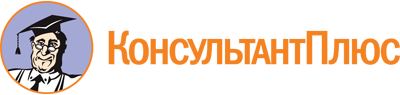 Постановление Правительства Красноярского края от 18.10.2022 N 893-п
"Об утверждении Порядка определения объема и предоставления субсидии автономной некоммерческой организации "Краевой центр поддержки и развития общественных инициатив" на возмещение части затрат по оплате коммунальных услуг социально ориентированным некоммерческим организациям Красноярского края"Документ предоставлен КонсультантПлюс

www.consultant.ru

Дата сохранения: 03.12.2022
 Заявка на предоставление субсидии автономной некоммерческойорганизации "Краевой центр поддержки и развития общественныхинициатив" на возмещение части затрат по оплате коммунальныхуслуг социально ориентированным некоммерческим организациямКрасноярского краяЗаявка на предоставление субсидии автономной некоммерческойорганизации "Краевой центр поддержки и развития общественныхинициатив" на возмещение части затрат по оплате коммунальныхуслуг социально ориентированным некоммерческим организациямКрасноярского краяЗаявка на предоставление субсидии автономной некоммерческойорганизации "Краевой центр поддержки и развития общественныхинициатив" на возмещение части затрат по оплате коммунальныхуслуг социально ориентированным некоммерческим организациямКрасноярского краяЗаявка на предоставление субсидии автономной некоммерческойорганизации "Краевой центр поддержки и развития общественныхинициатив" на возмещение части затрат по оплате коммунальныхуслуг социально ориентированным некоммерческим организациямКрасноярского краяПрошу предоставить субсидию автономной некоммерческой организации "Краевой центр поддержки и развития общественных инициатив" на возмещение части затрат по оплате коммунальных услуг социально ориентированным некоммерческим организациям Красноярского края (далее соответственно - Организация, субсидия) в размере _____________________ рублей.Гарантирую:достижение результата предоставления субсидии, устанавливаемого в соответствии с пунктом 2.13 Порядка определения объема и предоставления субсидии автономной некоммерческой организации "Краевой центр поддержки и развития общественных инициатив" на возмещение части затрат по оплате коммунальных услуг социально ориентированным некоммерческим организациям Красноярского края (далее - Порядок);осуществление расходования средств субсидии в соответствии с ее целевым назначением в соответствии с Порядком и соглашением о предоставлении субсидии;соблюдать запрет на приобретение Получателем за счет полученных средств субсидии иностранной валюты, за исключением операций, осуществляемых в соответствии с валютным законодательством Российской Федерации при закупке (поставке) высокотехнологичного импортного оборудования, сырья и комплектующих изделий.Выражаю согласие на осуществление агентством молодежной политики и реализации программ общественного развития Красноярского края, службой финансово-экономического контроля и контроля в сфере закупок Красноярского края, Счетной палатой Красноярского края в пределах своих полномочий проверок соблюдения условий и порядка предоставления субсидии.Сведения, необходимые для заключения соглашения о предоставлении субсидии:Прошу предоставить субсидию автономной некоммерческой организации "Краевой центр поддержки и развития общественных инициатив" на возмещение части затрат по оплате коммунальных услуг социально ориентированным некоммерческим организациям Красноярского края (далее соответственно - Организация, субсидия) в размере _____________________ рублей.Гарантирую:достижение результата предоставления субсидии, устанавливаемого в соответствии с пунктом 2.13 Порядка определения объема и предоставления субсидии автономной некоммерческой организации "Краевой центр поддержки и развития общественных инициатив" на возмещение части затрат по оплате коммунальных услуг социально ориентированным некоммерческим организациям Красноярского края (далее - Порядок);осуществление расходования средств субсидии в соответствии с ее целевым назначением в соответствии с Порядком и соглашением о предоставлении субсидии;соблюдать запрет на приобретение Получателем за счет полученных средств субсидии иностранной валюты, за исключением операций, осуществляемых в соответствии с валютным законодательством Российской Федерации при закупке (поставке) высокотехнологичного импортного оборудования, сырья и комплектующих изделий.Выражаю согласие на осуществление агентством молодежной политики и реализации программ общественного развития Красноярского края, службой финансово-экономического контроля и контроля в сфере закупок Красноярского края, Счетной палатой Красноярского края в пределах своих полномочий проверок соблюдения условий и порядка предоставления субсидии.Сведения, необходимые для заключения соглашения о предоставлении субсидии:Прошу предоставить субсидию автономной некоммерческой организации "Краевой центр поддержки и развития общественных инициатив" на возмещение части затрат по оплате коммунальных услуг социально ориентированным некоммерческим организациям Красноярского края (далее соответственно - Организация, субсидия) в размере _____________________ рублей.Гарантирую:достижение результата предоставления субсидии, устанавливаемого в соответствии с пунктом 2.13 Порядка определения объема и предоставления субсидии автономной некоммерческой организации "Краевой центр поддержки и развития общественных инициатив" на возмещение части затрат по оплате коммунальных услуг социально ориентированным некоммерческим организациям Красноярского края (далее - Порядок);осуществление расходования средств субсидии в соответствии с ее целевым назначением в соответствии с Порядком и соглашением о предоставлении субсидии;соблюдать запрет на приобретение Получателем за счет полученных средств субсидии иностранной валюты, за исключением операций, осуществляемых в соответствии с валютным законодательством Российской Федерации при закупке (поставке) высокотехнологичного импортного оборудования, сырья и комплектующих изделий.Выражаю согласие на осуществление агентством молодежной политики и реализации программ общественного развития Красноярского края, службой финансово-экономического контроля и контроля в сфере закупок Красноярского края, Счетной палатой Красноярского края в пределах своих полномочий проверок соблюдения условий и порядка предоставления субсидии.Сведения, необходимые для заключения соглашения о предоставлении субсидии:Прошу предоставить субсидию автономной некоммерческой организации "Краевой центр поддержки и развития общественных инициатив" на возмещение части затрат по оплате коммунальных услуг социально ориентированным некоммерческим организациям Красноярского края (далее соответственно - Организация, субсидия) в размере _____________________ рублей.Гарантирую:достижение результата предоставления субсидии, устанавливаемого в соответствии с пунктом 2.13 Порядка определения объема и предоставления субсидии автономной некоммерческой организации "Краевой центр поддержки и развития общественных инициатив" на возмещение части затрат по оплате коммунальных услуг социально ориентированным некоммерческим организациям Красноярского края (далее - Порядок);осуществление расходования средств субсидии в соответствии с ее целевым назначением в соответствии с Порядком и соглашением о предоставлении субсидии;соблюдать запрет на приобретение Получателем за счет полученных средств субсидии иностранной валюты, за исключением операций, осуществляемых в соответствии с валютным законодательством Российской Федерации при закупке (поставке) высокотехнологичного импортного оборудования, сырья и комплектующих изделий.Выражаю согласие на осуществление агентством молодежной политики и реализации программ общественного развития Красноярского края, службой финансово-экономического контроля и контроля в сфере закупок Красноярского края, Счетной палатой Красноярского края в пределах своих полномочий проверок соблюдения условий и порядка предоставления субсидии.Сведения, необходимые для заключения соглашения о предоставлении субсидии:1. Наименование Организации (полное и сокращенное):1. Наименование Организации (полное и сокращенное):1. Наименование Организации (полное и сокращенное):1. Наименование Организации (полное и сокращенное):2. Основной государственный регистрационный номер Организации:2. Основной государственный регистрационный номер Организации:2. Основной государственный регистрационный номер Организации:2. Основной государственный регистрационный номер Организации:3. Идентификационный номер налогоплательщика Организации:3. Идентификационный номер налогоплательщика Организации:3. Идентификационный номер налогоплательщика Организации:3. Идентификационный номер налогоплательщика Организации:4. Код причины постановки на налоговый учет Организации:4. Код причины постановки на налоговый учет Организации:4. Код причины постановки на налоговый учет Организации:4. Код причины постановки на налоговый учет Организации:5. Местонахождение (адрес) Организации:5. Местонахождение (адрес) Организации:5. Местонахождение (адрес) Организации:5. Местонахождение (адрес) Организации:6. Адрес для переписки (почтовый адрес и адрес электронной почты) Организации:6. Адрес для переписки (почтовый адрес и адрес электронной почты) Организации:6. Адрес для переписки (почтовый адрес и адрес электронной почты) Организации:6. Адрес для переписки (почтовый адрес и адрес электронной почты) Организации:7. Номер лицевого счета, открытого Организации в министерстве финансов Красноярского края:7. Номер лицевого счета, открытого Организации в министерстве финансов Красноярского края:7. Номер лицевого счета, открытого Организации в министерстве финансов Красноярского края:7. Номер лицевого счета, открытого Организации в министерстве финансов Красноярского края:8. Номер казначейского счета, открытого в Управлении Федерального казначейства по Красноярскому краю:8. Номер казначейского счета, открытого в Управлении Федерального казначейства по Красноярскому краю:8. Номер казначейского счета, открытого в Управлении Федерального казначейства по Красноярскому краю:8. Номер казначейского счета, открытого в Управлении Федерального казначейства по Красноярскому краю:9. Банковский идентификационный код организации, в которой Организации открыт лицевой счет:9. Банковский идентификационный код организации, в которой Организации открыт лицевой счет:9. Банковский идентификационный код организации, в которой Организации открыт лицевой счет:9. Банковский идентификационный код организации, в которой Организации открыт лицевой счет:10. Наименование организации, в которой Организации открыт лицевой счет:10. Наименование организации, в которой Организации открыт лицевой счет:10. Наименование организации, в которой Организации открыт лицевой счет:10. Наименование организации, в которой Организации открыт лицевой счет:Уведомление о принятом решении о предоставлении субсидии или об отказе в предоставлении субсидии (нужное подчеркнуть с указанием реквизитов):вручить лично, предварительно сообщив по телефону: __________________________;направить почтовым отправлением по адресу: _________________________________;направить на электронную почту: ____________________________________________.Уведомление о принятом решении о предоставлении субсидии или об отказе в предоставлении субсидии (нужное подчеркнуть с указанием реквизитов):вручить лично, предварительно сообщив по телефону: __________________________;направить почтовым отправлением по адресу: _________________________________;направить на электронную почту: ____________________________________________.Уведомление о принятом решении о предоставлении субсидии или об отказе в предоставлении субсидии (нужное подчеркнуть с указанием реквизитов):вручить лично, предварительно сообщив по телефону: __________________________;направить почтовым отправлением по адресу: _________________________________;направить на электронную почту: ____________________________________________.Уведомление о принятом решении о предоставлении субсидии или об отказе в предоставлении субсидии (нужное подчеркнуть с указанием реквизитов):вручить лично, предварительно сообщив по телефону: __________________________;направить почтовым отправлением по адресу: _________________________________;направить на электронную почту: ____________________________________________.Исполнительный директор(лицо, исполняющее функции единоличного исполнительного органа)(подпись)(фамилия, инициалы)М.П.